О внесении изменений в административный регламент предоставления муниципальной услуги «Принятия граждан на учет в качестве лиц, имеющих право на предоставление в собственность бесплатно земельных участков для индивидуального жилищного строительства», утвержденный постановлением администрации Верхнесалдинского городского округа от 18.05.2020 № 1201 Руководствуясь решением Думы городского округа от 30.01.2013 № 107 «Об утверждении Положения о муниципальных правовых актах Верхнесалдинского городского округа», постановлением администрации Верхнесалдинского городского округа от 23.05.2019 № 1696 «О разработке и утверждении административных регламентов исполнения муниципальных функций и административных регламентов предоставления муниципальных услуг»,ПОСТАНОВЛЯЮ:1. Внести в административный регламент предоставления муниципальной услуги «Принятие граждан на учет в качестве лиц, имеющих право на предоставление в собственность бесплатно земельных участков для индивидуального жилищного строительства», утвержденный постановлением администрации Верхнесалдинского городского округа от 18.05.2020 № 1201 (в редакции постановления администрации Верхнесалдинского городского округа от 29.05.2020 № 1253, от 30.07.2020 № 1764), следующие изменения:1) абзац третий подпункта 3 пункта 16 раздела 2 исключить; 3) абзац четвертый пункта 19 раздела 2 изложить в следующей редакции:«сведения об инвалидности, содержащиеся в федеральном реестре инвалидов.»;4) абзац второй пункта 23 раздела 2 изложить в следующей редакции:«сведения об инвалидности, содержащиеся в федеральном реестре инвалидов.».2. Настоящее постановление вступает в силу после его официального опубликования.3. Настоящее постановление опубликовать в официальном печатном издании «Салдинская газета» и разместить на официальном сайте Верхнесалдинского городского округа http://v-salda.ru.4. Контроль за исполнением настоящего постановления возложить на заместителя главы администрации по управлению социальной сферой Е.С. Вербах.Глава Верхнесалдинского городского округа                                               М.В. Савченко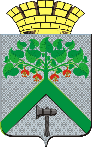 АДМИНИСТРАЦИЯВЕРХНЕСАЛДИНСКОГО  ГОРОДСКОГО  ОКРУГАПОСТАНОВЛЕНИЕАДМИНИСТРАЦИЯВЕРХНЕСАЛДИНСКОГО  ГОРОДСКОГО  ОКРУГАПОСТАНОВЛЕНИЕАДМИНИСТРАЦИЯВЕРХНЕСАЛДИНСКОГО  ГОРОДСКОГО  ОКРУГАПОСТАНОВЛЕНИЕот_________________№__________г. Верхняя Салда